受講申込書（FAX送信票）申し込み期限：2019年3月10日（日）必着ＦＡＸ番号　：０６-６７６４-７８３９研修会名　スーパービジョンこれから普及プロジェクト『スーパービジョン研修』上記研修への参加を希望します（以下、あなたご自身について全てにご記入ください）。注）上記個人情報は、「これプロ」事業のみに使用いたします。[協会使用欄]　受講　　可　／　否　　　　　　　　　　返信　　　月　　　日一般社団法人 大阪精神保健福祉士協会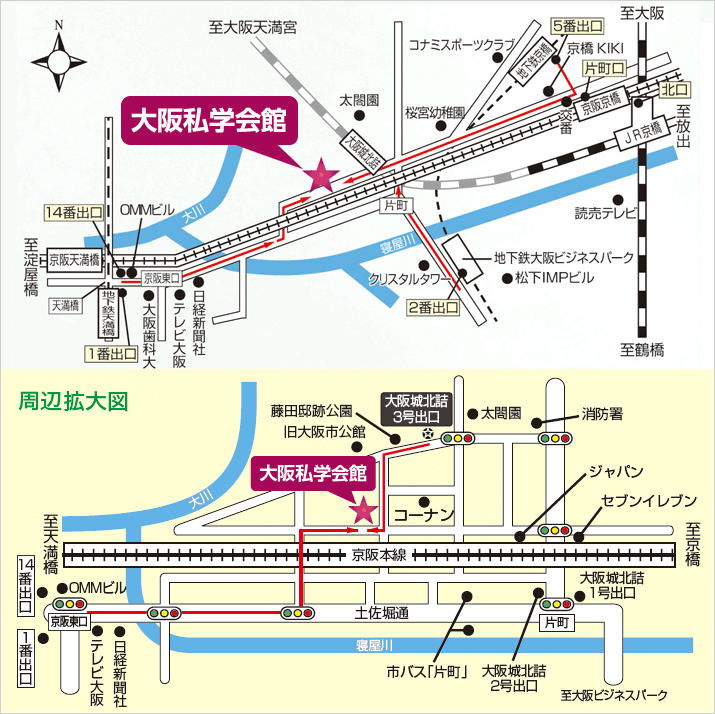 お名前経験年数　　　年所属機関名所属機関住所〒所属機関電話番号日中連絡先電話番号（ 同上 ／ 自宅 ・ 携帯 ）メールアドレス＠